               Music Therapy Self Referral FormName	……………………...	………..		Name of worker involved in your care 	                                                                                                                                            …………………………………………………Address ….……………………………		Address  ……………………………………..……………………………………………..		…………………………………………………………………………...……………………		…………………………………………………Phone number 	..…………………… 		Phone number  	.……………………….. Email  ……………………………………..		Email  ……………………………………..Date of Birth            ..……………………   	Relationship of worker to client and		                                                                 frequency of contactNext of Kin  	..……………………                       ………………………………………………..Phone number     	..……………………   	Name of GP		…………………………Care Co-ordinator…….………………..             GP Surgery             …………………………Phone number ………………………….             Phone number       …………………………Email ………………………………………Brief history of mental health, including all periods of hospitalisation ………………………………………………………………………………………………………...……………………………………………………………………………………………………………………………………………………………………………………………………………………What issues do you feel music therapy might be able to help you with? (Below we’ve listed some of the things music therapy can help people with.  Please tick as many of the boxes as you like, or go to ‘Other Reasons for Referral’ overleaf) Communicating:Relating to people one-to-one 							 Relating to people in a group							Making myself heard / feeling I have a voice					 A way of expressing myself without words					Help with thinking/talking about my problems/symptoms/feelings 		     Confidence:Confidence in a group 								Self-esteem	 									Feelings of powerlessness/helplessness 					3.  Addressing feelings of depression:Help with motivation 								Feeling ‘stuck-in-a rut’								Feeling low/depressed  								Help addressing feelings of despair 						Addressing feelings of:Isolation	 									Anxiety 										Anger 											5.	Freeing my creativity 		 							Please indicate below if you would like group or individual music therapy:……………………………………………………………………………………………………………………………………………………………………………………………………………………………………………………………………………………………………………………………… Please indicate below if you would like group or individual music therapy:      Group therapy         Individual therapy            Not sure Please sign to give your consent for Soundwell therapists to contact your care co-ordinator/worker, with your prior permission or knowledge, should we have concern for you. Signed	…………………………………   (client)		Date   ……….………………..           	…………………………………   (therapist)	Date   …………………………Please return completed form (together with copy of recent risk assessment) to:	                   Soundwell Music Therapy PO Box 3313BristolBS5 5GJ	                  	Tel: 0300 365 3400     Email: enquiries@soundwell.org.ukThe information on this sheet will be used for no other purpose than for monitoring the fairness and effectiveness of our service delivery. No personal information which can identify you, such as your name or address, will be used in producing equality reports. We will follow our Data Protection Act guidelines to keep your information secure and confidential.Equalities Monitoring FormEqualities Monitoring Form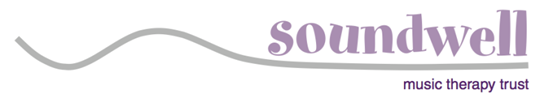 Soundwell is committed to the principle that all our clients have the right to equality and fairness in the way they are treated and in the services that they receive. It would help us to check that we are providing services fairly if you would answer the questions below.Soundwell is committed to the principle that all our clients have the right to equality and fairness in the way they are treated and in the services that they receive. It would help us to check that we are providing services fairly if you would answer the questions below.Soundwell is committed to the principle that all our clients have the right to equality and fairness in the way they are treated and in the services that they receive. It would help us to check that we are providing services fairly if you would answer the questions below.Soundwell is committed to the principle that all our clients have the right to equality and fairness in the way they are treated and in the services that they receive. It would help us to check that we are providing services fairly if you would answer the questions below.Soundwell is committed to the principle that all our clients have the right to equality and fairness in the way they are treated and in the services that they receive. It would help us to check that we are providing services fairly if you would answer the questions below.You do not need to answer any of the following questions if you do not wish to, and you will not be affected in any way if you chose not to answer any, or some, of the questions.You do not need to answer any of the following questions if you do not wish to, and you will not be affected in any way if you chose not to answer any, or some, of the questions.You do not need to answer any of the following questions if you do not wish to, and you will not be affected in any way if you chose not to answer any, or some, of the questions.You do not need to answer any of the following questions if you do not wish to, and you will not be affected in any way if you chose not to answer any, or some, of the questions.You do not need to answer any of the following questions if you do not wish to, and you will not be affected in any way if you chose not to answer any, or some, of the questions.I confirm that I have given consent to Soundwell to hold the following information which relates to me for the purposes described above.I confirm that I have given consent to Soundwell to hold the following information which relates to me for the purposes described above.I confirm that I have given consent to Soundwell to hold the following information which relates to me for the purposes described above.I confirm that I have given consent to Soundwell to hold the following information which relates to me for the purposes described above.Gender tickEthnic background tickMaleWhiteFemaleEnglish / Scottish / Welsh / Northern Irish / UKIrishAgeGypsy or Irish Traveller15-19 yearsAny other white background20-24 yearsMixed / Multiple ethnic groups25-34 yearsMixed ethnic background35-44 yearsAsian / Asian UK45-54 yearsIndian55-64 yearsPakistani65-74 yearsBangladeshi75-84 yearsChinese85+ yearsAny other Asian backgroundBlack / African / Caribbean / Black UKReligion or belief AfricanNo religionCaribbeanChristianAny other Black / African / CaribbeanBuddhistOther ethnic groupHinduOtherJewishMuslimDisabilitySikhSignificant physical health needsOther religionHigh mental health needsSexual orientation Caring responsibilitiesHeterosexualWith caring responsibilitiesLesbian, gay or bisexualWithout caring responsibilities